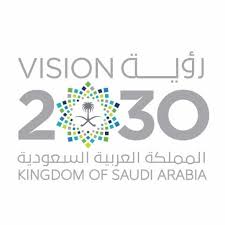 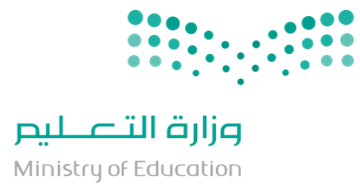 الخطة الاسبوعية لشهر محرم الاسبوع (3) مديرة مركز التطوير المهني والتعليمي بالشعف     	         زهرة علي ال جابر / شريفة عوض شريماسم البرنامج او المشروعالتاريخمدتهالفئة المستهدفةالفئة المنفذةرقم القاعةورشة التخطيط لنظام الوحدات17/1/1441هـيوممعلمات المقررات والنظام الفصليعائشة القحطاني1لقاء تربوي17/1/1441هـيوممعلمات الاجتماعياتحليمة القحطاني2مهارات تصحيح التلاوة19/1/1441هـيوممعلمات الدينعائشة القحطاني3